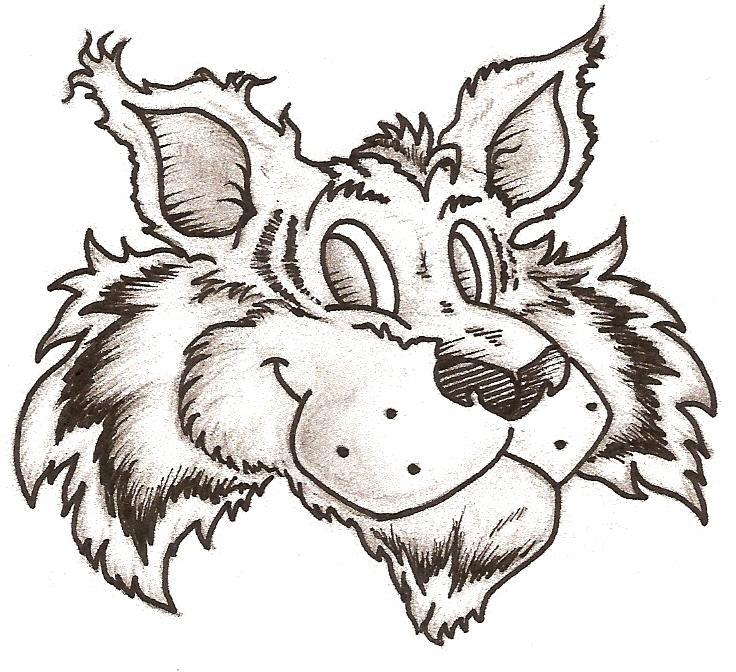 Bubbling Wells ElementaryEnglish Learner Advisory Committee (ELAC) AgendaComité Consejero Escolar para Alumnos Que Estan Aprendiendo InglésPalm Springs Unified School DistrictSite: 	Bubbling Wells Elementary				Date: October 17, 2019Welcome & IntroductionsApproval of Agenda and MinutesOld BusinessELAC ElectionsELAC Members - Sign-in sheet for contact infoELAC Officers (President, Vice-President, Secretary) Motion: 		Second: 		Vote:  Graciela Escatell remains DELAC representative. Not enough participants to appoint a president, vice-president, and secretary.New BusinessSchool/Home Connection for English Language DevelopmentELPAC assessment examplePublic CommentsParent asked if they were able to access ELPAC website at homeParents were appreciative for giving them the opportunity to view the ELPAC website and practice testClosing at _________Admin will meet with newly appointed ELAC officers and DELAC representative following meeting to discuss the agenda for our next meeting.  Next meeting will be: Thursday, November 21, 2019 at 9:30am in room 52 (following PTA meeting)Bubbling Wells ElementaryAgenda del Comité Asesor de Estudiantes de Inglés (ELAC)Comité Concilio Escolar para Alumnos Que Estan Aprendiendo InglésDistrito escolar unificado de Palm SpringsSitio:    Primaria Bubbling Wells                        Fecha: 17 de octubre de 2019Bienvenida y IntroduccionesAprobación de Agenda y NotasNegocios Anteriores	Elecciones de ELACMiembros de ELAC - Hoja de registro para información de contactoOficiales de ELAC (Presidente, Vicepresidente, Secretaria)Moción: 			Segunda: 			Voto:Nuevos NegociosConexión entre la escuela y el hogar para el desarrollo del idioma inglésEjemplo de evaluación ELPAC5.  Comentarios públicos6.  Cierre de junta a las _________La administradora se reunirá con los oficiales de ELAC recién nombrados y el representante de DELAC después de la reunión para hablar de la agenda de nuestra próxima reunión.La próxima reunión será:jueves 21 de noviembre de 2019 a las 9:30 a.m. en la salon 52 (después de la reunión del  PTA)ELAC Officer ElectionElecciones de ELAC2019-20President/ Presidente _________________________________Vice-President/ Vice-Presidente _________________________Secretary/ Secretaria _________________________________ELAC Officer ElectionElecciones de ELAC2019-2020President/ Presidente _________________________________Vice-President/ Vice-Presidente _________________________Secretary/ Secretaria _________________________________